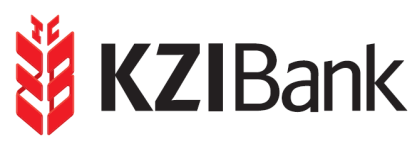 «Қазақстан-Зираат Халықаралық Банкі» ЕБ» АҚАО «ДБ «Казахстан-Зираат Интернешнл Банк»КЛИЕНТ-ЗАҢДЫ ТҰЛҒАНЫҢ, ФИЛИАЛДЫҢ, ӨКІЛДІКТІҢ, ЗАҢДЫ ТҰЛҒА ҚҰРЫЛМАЙТЫН ШЕТЕЛДІК ҚҰРЫЛЫМНЫҢ АНКЕТАСЫ(Барлық пункттар толтырылуға міндетті)АНКЕТА КЛИЕНТА-ЮРИДИЧЕСКОГО ЛИЦА, ФИЛИАЛА, ПРЕДСТАВИТЕЛЬСТВА, ИНОСТРАННОЙ СТРУКТУРЫ БЕЗ ОБРАЗОВАНИЯ ЮРИДИЧЕСКОГО ЛИЦА(все пункты обязательны для заполнения)Ұйымдық-құқықтық нысаны /Организационно-правовая форма:   Акционерлік қоғам /Акционерное общество       	  Жауапкершілігі шектеулі серіктестік Товарищество с ограниченной ответственностью Басқа (көрсету)   Иное (указать)_________________________________________________Толық атау /Наименование полное   Қысқа атау /Наименование краткое   Шет тіліндегі атау (Болса)Наименование на иностранном языке (при наличии)   БСН (Болса) БИН (при наличии) 	Резиденттігі/Резидентство:ҚР Резиденті/Резидент РК ҚР Резиденті емес/Нерезидент РК Тіркеуші ұйым /Регистрирующий орган:ҚР ӘМ /МЮ РК Басқа /Иное ______________  Мемлекеттік тіркеу туралы анықтама /Справка о государственной регистрации  Филиалды (өкілдікті)есептік тіркеу туралы анықтама /Справка об учетной регистрации филиала (представительства)Анықтама беру күні /Дата выдачи справки: 		..Алғашқы тіркеу күні /Дата первичной регистрации:	..Қайта тіркеу күні 	/Дата перерегистрации:		..Тіркеу орны /Место регистрации:	Негізгі ЭҚТЖЖ /ОКЭД основной  _______________________________________________________________________________(Орындалатын қызмет түрі /Вид осуществляемой деятельности)Қосымша ЭҚТЖЖ /ОКЭД дополнительный  _______________________________________________________________________________(Орындалатын қызмет түрі /Вид осуществляемой деятельности) Пассивті қаржылық емес ұйым /Является Пассивной нефинансовой организациейКӨС Коды /Код КРП:	КӨС Атауы /Наименование КРП _____________________РҚБСН /УИНРД: 	Берілген күні /Дата выдачи .. Жарамдылық мерзімі / Срок действия .. Лицензия берген органның атауы /Наименование органа, выдавшего лицензию:  _______________________________________________________________________________Заңды мекенжай /Юридический адрес:Ел /Страна:     Қазақстан Республикасы /Республика Казахстан      Басқа (көрсету) Иное (указать) Индекс: 	Облыс/Область:Қала (Елді мекен) / Город (Населенный пункт):  Көше (Шағын аудан) / Улица (микрорайон):    Үй /Дом: 		Пәтер /Квартира Нақты мекенжай /Фактический адрес:Ел /Страна:     Қазақстан Республикасы /Республика Казахстан      Басқа (көрсету) Иное (указать) Индекс: 	Облыс/Область:Қала (Елді мекен) / Город (Населенный пункт):  Көше (Шағын аудан) / Улица (микрорайон):    Үй /Дом: 		Пәтер /Квартира Негізгі байланыс нөмірі /Основной контактный телефон: +7 ()Қосымша /Дополнительный: 				    +7 ()E-mail (Болса /при наличии):_____________________________@_______________________Тіркеу мемлекетіндегі уәкілетті орган берген тіркеу нөмірі (коды):/Регистрационный номер (код), присвоенный уполномоченным органом в государстве регистрации:	Тіркеу мемлекетіндегі салық төлеушінің нөмірі / Номер налогоплательщика в государстве регистрации: Құрылымы немесе қызметі ұқсас заңды тұлға құрмайтын тресттер және басқа да шетелдік құрылымдар үшін – басқарудағы (меншік) мүліктің құрамы:Для трастов и иных иностранных структур без образования юридического лица с аналогичной структурой или функцией – состав имущества, находящегося в управлении (собственности):               Тегі /ФамилияАты/ИмяӘкесінің аты: (жазылса)/Отчество (при наличии) ЖСН (Болса) ИИН (при наличии) Туған күні / Дата рождения ..Азаматтығы / Гражданство:     Қазақстан Республикасы / Республика Казахстан           Азаматтығы жоқ тұлға /Лицо без гражданства Басқа (көрсету)  / Иное (указать) Резиденттігі/Резидентство:ҚР Резиденті/Резидент РК ҚР Резиденті емес/Нерезидент РК (елді көрсетіңіз /укажите страну _____________________________)Құжат түрі /Вид документа:	 Жеке куәлік /Удостоверение личности      Паспорт         Ықтияр хат /Вид на жительство 		 Басқа (көрсету) /Иное (указать) ____________________________________________Сериясы /Серия 	 	Нөмір /Номер Берілген күні /Дата выдачи .. Жарамдылық мерзімі / Срок действия .. Берген мекеме /Кем выдан: 	 ҚР ІІМ /МВД РК        ҚР ӘМ/МЮ РК      Басқа (көрсету) Иное (указать) ____________________________Туған жері /Место рождения:Ел /Страна:     Қазақстан Республикасы /Республика Казахстан      Басқа (көрсету) Иное (указать) Облыс /Область: Қала (Елді мекен) / Город (Населенный пункт):  Тіркелген мекенжайы /Адрес регистрации места жительства:Ел /Страна:     Қазақстан Республикасы /Республика Казахстан      Басқа (көрсету) Иное (указать) Индекс: 	Облыс/Область:Қала (Елді мекен) / Город (Населенный пункт):  Көше (Шағын аудан) / Улица (микрорайон):    Үй /Дом: 		Пәтер /Квартира 	Нақты тұрғылықты мекен-жайы /Адрес фактического места жительства:Ел /Страна:     Қазақстан Республикасы /Республика Казахстан      Басқа (көрсету) Иное (указать) Индекс: Облыс /Область:Қала (Елді мекен) / Город (Населенный пункт):  Көше (Шағын аудан) / Улица (микрорайон):    Үй /Дом: 		Пәтер /Квартира 	Негізгі байланыс нөмірі /Основной контактный телефон: +7 ()Қосымша /Дополнительный: 				    +7 ()E-mail (Болса /при наличии):_____________________________@_______________________Қатысушы /Участник 1:Тегі /ФамилияАты/ИмяӘкесінің аты: (жазылса)/Отчество (при наличии) ЖСН (Болса) ИИН (при наличии) Азаматтығы / Гражданство:     Қазақстан Республикасы / Республика Казахстан           Азаматтығы жоқ тұлға /Лицо без гражданства Басқа (көрсету)  / Иное (указать) Қатысушы /Участник 2:Тегі /ФамилияАты/ИмяӘкесінің аты: (жазылса)/Отчество (при наличии) ЖСН (Болса) ИИН (при наличии) Азаматтығы / Гражданство:     Қазақстан Республикасы / Республика Казахстан           Азаматтығы жоқ тұлға /Лицо без гражданства Басқа (көрсету)  / Иное (указать)  Иное (указать) Қатысушы /Участник 3:Тегі /ФамилияАты/ИмяӘкесінің аты: (жазылса)/Отчество (при наличии) ЖСН (Болса) ИИН (при наличии) Азаматтығы / Гражданство:     Қазақстан Республикасы / Республика Казахстан           Азаматтығы жоқ тұлға /Лицо без гражданства Басқа (көрсету)  / Иное (указать)  Иное (указать) Қатысушы /Участник 1:Тегі /ФамилияАты/ИмяӘкесінің аты: (жазылса)/Отчество (при наличии) ЖСН (Болса) ИИН (при наличии) Азаматтығы / Гражданство:     Қазақстан Республикасы / Республика Казахстан           Азаматтығы жоқ тұлға /Лицо без гражданства Басқа (көрсету)  / Иное (указать)  Иное (указать) Қатысушы /Участник 2:Тегі /ФамилияАты/ИмяӘкесінің аты: (жазылса)/Отчество (при наличии) ЖСН (Болса) ИИН (при наличии) Азаматтығы / Гражданство:     Қазақстан Республикасы / Республика Казахстан           Азаматтығы жоқ тұлға /Лицо без гражданства Басқа (көрсету)  / Иное (указать)  Иное (указать) Қатысушы /Участник 3:Тегі /ФамилияАты/ИмяӘкесінің аты: (жазылса)/Отчество (при наличии) ЖСН (Болса) ИИН (при наличии) Азаматтығы / Гражданство:     Қазақстан Республикасы / Республика Казахстан           Азаматтығы жоқ тұлға /Лицо без гражданства Басқа (көрсету)  / Иное (указать)  Иное (указать) Қатысушы /Участник 1:Тегі /ФамилияАты/ИмяӘкесінің аты: (жазылса)/Отчество (при наличии) ЖСН (Болса) ИИН (при наличии) Азаматтығы / Гражданство:     Қазақстан Республикасы / Республика Казахстан           Азаматтығы жоқ тұлға /Лицо без гражданства Басқа (көрсету)  / Иное (указать)  Иное (указать) Қатысу үлесі/дауыс беретін акциялар /Доля участия/голосующих акций _______________%Нақты тұрғылықты жерінің мекенжайы (заңды тұлға құрмайтын шетелдік құрылымдардың құрылтайшылары үшін) /Адрес фактического места жительства (для учредителей иностранных структур без образования юридического лица):Ел /Страна:     Қазақстан Республикасы /Республика Казахстан      Басқа (көрсету) Иное (указать) Индекс: Облыс /Область:Қала (Елді мекен) / Город (Населенный пункт):  Көше (Шағын аудан) / Улица (микрорайон):    Үй /Дом: 		Пәтер /Квартира Қатысушы /Участник 2:Тегі /ФамилияАты/ИмяӘкесінің аты: (жазылса)/Отчество (при наличии) ЖСН (Болса) ИИН (при наличии) Азаматтығы / Гражданство:     Қазақстан Республикасы / Республика Казахстан           Азаматтығы жоқ тұлға /Лицо без гражданства Басқа (көрсету)  / Иное (указать)  Иное (указать) Қатысу үлесі/дауыс беретін акциялар /Доля участия/голосующих акций _______________%Нақты тұрғылықты жерінің мекенжайы (заңды тұлға құрмайтын шетелдік құрылымдардың құрылтайшылары үшін) /Адрес фактического места жительства (для учредителей иностранных структур без образования юридического лица):Ел /Страна:     Қазақстан Республикасы /Республика Казахстан      Басқа (көрсету) Иное (указать) Индекс: Облыс /Область:Қала (Елді мекен) / Город (Населенный пункт):  Көше (Шағын аудан) / Улица (микрорайон):    Үй /Дом: 		Пәтер /Квартира Қатысушы /Участник 3:Тегі /ФамилияАты/ИмяӘкесінің аты: (жазылса)/Отчество (при наличии) ЖСН (Болса) ИИН (при наличии) Азаматтығы / Гражданство:     Қазақстан Республикасы / Республика Казахстан           Азаматтығы жоқ тұлға /Лицо без гражданства Басқа (көрсету)  / Иное (указать)  Иное (указать) Қатысу үлесі/дауыс беретін акциялар /Доля участия/голосующих акций _______________%Нақты тұрғылықты жерінің мекенжайы (заңды тұлға құрмайтын шетелдік құрылымдардың құрылтайшылары үшін) /Адрес фактического места жительства (для учредителей иностранных структур без образования юридического лица):Ел /Страна:     Қазақстан Республикасы /Республика Казахстан      Басқа (көрсету) Иное (указать) Индекс: Облыс /Область:Қала (Елді мекен) / Город (Населенный пункт):  Көше (Шағын аудан) / Улица (микрорайон):    Үй /Дом: 		Пәтер /Квартира Қатысушы /Участник 1:Тегі /ФамилияАты/ИмяӘкесінің аты: (жазылса)/Отчество (при наличии) ЖСН (Болса) ИИН (при наличии) Азаматтығы / Гражданство:     Қазақстан Республикасы / Республика Казахстан           Азаматтығы жоқ тұлға /Лицо без гражданства Басқа (көрсету)  / Иное (указать)  Иное (указать) Қатысу үлесі/дауыс беретін акциялар /Доля участия/голосующих акций _______________%Нақты тұрғылықты жерінің мекенжайы (заңды тұлға құрмайтын шетелдік құрылымдардың құрылтайшылары үшін) /Адрес фактического места жительства (для учредителей иностранных структур без образования юридического лица):Ел /Страна:     Қазақстан Республикасы /Республика Казахстан      Басқа (көрсету) Иное (указать) Индекс: Облыс /Область:Қала (Елді мекен) / Город (Населенный пункт):  Көше (Шағын аудан) / Улица (микрорайон):    Үй /Дом: 		Пәтер /Квартира Қатысушы /Участник 2:Тегі /ФамилияАты/ИмяӘкесінің аты: (жазылса)/Отчество (при наличии) ЖСН (Болса) ИИН (при наличии) Азаматтығы / Гражданство:     Қазақстан Республикасы / Республика Казахстан           Азаматтығы жоқ тұлға /Лицо без гражданства Басқа (көрсету)  / Иное (указать)  Иное (указать) Қатысу үлесі/дауыс беретін акциялар /Доля участия/голосующих акций _______________%Нақты тұрғылықты жерінің мекенжайы (заңды тұлға құрмайтын шетелдік құрылымдардың құрылтайшылары үшін) /Адрес фактического места жительства (для учредителей иностранных структур без образования юридического лица):Ел /Страна:     Қазақстан Республикасы /Республика Казахстан      Басқа (көрсету) Иное (указать) Индекс: Облыс /Область:Қала (Елді мекен) / Город (Населенный пункт):  Көше (Шағын аудан) / Улица (микрорайон):    Үй /Дом: 		Пәтер /Квартира Қатысушы /Участник 3:Тегі /ФамилияАты/ИмяӘкесінің аты: (жазылса)/Отчество (при наличии) ЖСН (Болса) ИИН (при наличии) Азаматтығы / Гражданство:     Қазақстан Республикасы / Республика Казахстан           Азаматтығы жоқ тұлға /Лицо без гражданства Басқа (көрсету)  / Иное (указать)  Иное (указать) Қатысу үлесі/дауыс беретін акциялар /Доля участия/голосующих акций _______________%Нақты тұрғылықты жерінің мекенжайы (заңды тұлға құрмайтын шетелдік құрылымдардың құрылтайшылары үшін) /Адрес фактического места жительства (для учредителей иностранных структур без образования юридического лица):Ел /Страна:     Қазақстан Республикасы /Республика Казахстан      Басқа (көрсету) Иное (указать) Индекс: Облыс /Область:Қала (Елді мекен) / Город (Населенный пункт):  Көше (Шағын аудан) / Улица (микрорайон):    Үй /Дом: 		Пәтер /Квартира Орналасқан жерінің мекенжайы(заңды тұлға құрмайтын шетелдік құрылымдардың құрылтайшылары үшін)  /Адрес места нахождения (для учредителей иностранных структур без образования юридического лица):Ел /Страна:     Қазақстан Республикасы /Республика Казахстан      Басқа (көрсету) Иное (указать) Индекс: Облыс /Область:Қала (Елді мекен) / Город (Населенный пункт):  Көше (Шағын аудан) / Улица (микрорайон):    Үй /Дом: 		Пәтер /Квартира Бенефициарлық меншік иесі /Бенефициарный собственник 1:Тегі /ФамилияАты/ИмяӘкесінің аты: (жазылса)/Отчество (при наличии) ЖСН (Болса) ИИН (при наличии) Бенефициарлық меншік иесі /Бенефициарный собственник 2:Тегі /ФамилияАты/ИмяӘкесінің аты: (жазылса)/Отчество (при наличии) ЖСН (Болса) ИИН (при наличии) Бенефициарлық меншік иесі /Бенефициарный собственник 3:Тегі /ФамилияАты/ИмяӘкесінің аты: (жазылса)/Отчество (при наличии) ЖСН (Болса) ИИН (при наличии) Бенефициарлық меншік иесі /Бенефициарный собственник 4:Тегі /ФамилияАты/ИмяӘкесінің аты: (жазылса)/Отчество (при наличии) ЖСН (Болса) ИИН (при наличии) Место регистрации, создания, учреждения: АҚШ/США 	Басқа ел /Другая странаШет елде заңды мекенжайы болуы /Наличие юридического адреса в зарубежной стране:АҚШ/США 	Басқа ел /Другая странаШет елдегі нақты мекенжай немесе пошта мекенжайы (пошта жәшігін қоса алғанда) /Фактический адрес или почтовый адрес (включая почтовый ящик) в зарубежной стране:АҚШ/США 	Басқа ел /Другая странаБенефициарлық меншік иесі-азамат /Бенефициарный собственник – гражданин:АҚШ/США 	Басқа ел /Другая странаБенефициарлық меншік иесі-резидент (Green CARD, OTURMA IZNI және т. б. бар)/Бенефициарный собственник – резидент (имеет GREEN CARD, OTURMA IZNI и т.п): АҚШ/США 	Басқа ел /Другая странаШет елде салық төлеушінің берілген нөмірі (TIN және т. б.) /Присвоенный номер налогоплательщика в зарубежной стране (TIN и т.п.):АҚШ/США 	Басқа ел /Другая странаНөмірді көрсету (TIN, TC numara, ЖТН және т. б.) /указать номер (TIN, TC numara, ИНН и т.п.):    «Салық резидентілігі» бөлімі бойынша құжаттар мен мәліметтерді беруден бас тартамын /Отказываюсь предоставлять документы и сведения по разделу «Налоговое резидентство» негізгі қызмет нәтижесінде алынған тұрақты табыс /постоянные доходы, поступающие в результате основной деятельности;Дивидендтер/дивиденды_______________________________________________________; Үшінші тұлғалардан түсетін табыс (кімнен түсетінін көрсету) /Поступления от третьих лиц (указать от кого поступления) ___________________________;______________________________________________________________________________;материалдық көмек (кімнен) /материальная помощь (от кого) ______________________________________________________________________________;______________________________________________________________________________; қаржылық несиелер (кімнен) /финансовые займы (от кого) ______________________________________________________________________________;Басқа /другое________________________________________________________________; Депозиттер 			/Депозиты Ақша аударымдары 		/Денежные переводы Төлемдер және (немесе) банка шоты қолданылмайтын ақша аударымдары /Платежи и (или) переводы денег без использования банковского счета айырбастау операциялары	/Обменные операции Несиелеу 				/Кредитование Жалақы жобасы 			/Зарплатный проект Төлем картасы 			/Платежная карта Сейфтік қызметтер 		/Сейфовые услугиБасқа(көрсету)			/Иное(указать) ____________________________________Жоғарыда көрсетілген ақпараттың толықтығы мен дұрыстығын өз қолыммен растаймын және осы сауалнамада көрсетілген деректердің өзгеруі туралы ақпаратты Банкке дереу ұсынуға міндеттенемін. Маған дұрыс емес мәліметтер беру Банктің ынтымақтастықтан бас тартуына әкеп соғуы мүмкін екендігі түсіндірілді.Мен өз келісімімді растаймын және Банктің осы сауалнамада мен көрсеткен мәліметтерді Қазақстан Республикасының Құқық қорғау және өзге де органдарына олардың талабы бойынша және шетелдік корреспондент-банктердің сұрау салулары бойынша ұсынуына рұқсат етемін. Банктен сұрау түскен кезде қосымша мәліметтер беруге міндеттенемін. Банк операцияларын жүргізу шарттарымен және тарифтермен таныстым. Банктік шот бойынша операциялар кірістерді заңдастырумен (жылыстатумен) және террористік немесе экстремистік қызметті қаржыландырумен, сондай-ақ жаппай қырып-жою қаруын таратуды қаржыландырумен және терроризмге не экстремизмге өзге де жәрдемдесумен байланысты болмайды.Своей подписью подтверждаю полноту и достоверность указанной выше информации и обязуюсь незамедлительно предоставлять информацию в Банк об изменении данных, указанных в настоящей Анкете. Мне разъяснено, что предоставление неверных сведений может повлечь отказ Банка в сотрудничестве.Я подтверждаю свое согласие и разрешаю предоставление Банком указанных мной сведений в настоящей Анкете в правоохранительные и иные органы Республики Казахстан по их требованию и по запросам иностранных банков-корреспондентов. При поступлении запроса от Банка, обязуюсь предоставить дополнительные сведения. С условиями проведения операций Банка и тарифами ознакомлен (-а). Операции по банковскому счету не будут связаны с легализацией (отмыванием) доходов и финансированием террористической или экстремистской деятельности, а также финансированием распространения оружия массового уничтожения и иным пособничеством терроризму либо экстремизму._______________________________________________    ____________________ «_____» _____20___жыл /года(Клиент (өкілінің) аты-жөні / (ФИО (уполномоченного лица)Клиента)(Қолы / подпись) (Толтырылған кезі / дата заполнения)БАНК БЕЛГІСІ /Отметки Банка__________________________________________    ________________________ «_____» ______20___жыл /года(Банк қызметкерінің аты-жөні / ФИО работника Банка) (Қолы / подпись) (Толтырылған кезі / дата заполнения)Мемлекеттік тіркеу туралы деректер /Сведения о государственной регистрацииЖүзеге асыратын қызмет түрі (түрлері) /Вид (виды) осуществляемой деятельностиЛицензия туралы мәліметтер (егер жүзеге асырылатын қызмет түрі лицензияланатын болса)Сведения о лицензии (если осуществляемый вид деятельности является лицензируемым)Мекенжай деректері /Адресные данныеБайланыс деректері /Контактные данныеШетелдік заңды тұлға туралы қосымша мәліметтер /Дополнительные сведения об иностранном юридическом лицеЗаңды тұлғаның бірінші басшысы туралы мәліметтер /Сведения о первом руководителе юридического лицаЗаңды тұлғаның бірінші басшысының жеке басын куәландыратын құжат деректері /Данные документа, удостоверяющего личность первого руководителя юридического лицаЗаңды тұлғаның бірінші басшысының мекенжай деректері /Адресные данные первого руководителя юридического лицаБайланыс деректері /Контактные данныеЗаңды тұлға Басқармасының құрамы туралы мәліметтер /Сведения о составе Правления юридического лицаӨзге басқару органдарының құрамы туралы мәліметтер (Болса)/Сведения о составе иных органов управления (при их наличии)Заңды тұлғаның 10% және одан көп акцияларына (қатысу үлестеріне) иелік ететін құрылтайшы/қатысушылары/акционерлері - жеке тұлғалар туралы деректер /Сведения о физических лицах - учредителях/участниках/акционерах юридического лица, владеющих акциями (долями участия) в размере 10% и болееЗаңды тұлғаның 10% және одан аз акцияларына (қатысу үлестеріне) иелік ететін құрылтайшы/қатысушылары/акционерлері - жеке тұлғалар туралы деректер /Сведения о физических лицах - учредителях/участниках/акционерах юридического лица, владеющих акциями (долями участия) в размере 10% и менееБенефициарлық меншік иелері туралы мәліметтер /Cведения о бенефициарных собственниках,Салық резиденттігі /Налоговое резидентствоМәмілелерді қаржыландыру көздері туралы мәліметтер /Сведения об источниках финансирования совершаемых операцийІскерлік қатынастардың мақсаты мен сипаты /Предполагаемая цель и характер деловых отношенийКлиенттің атынан әрекет ететін уәкілетті тұлғаның болуы /Наличие уполномоченного лица, действующего от имени клиента: Иә /Да      Жоқ /Нет